Obec Ludíkov Vás zve na 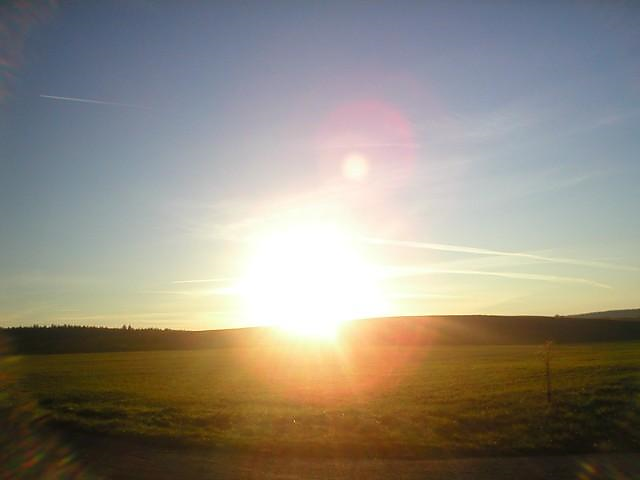 VELKOU PRÁZDNINOVOU HLEDAČKU1. 8. - 1. 9. 2024Zpříjemněte si prázdniny návštěvou zajímavých míst v naší obci a okolí.Pokyny najdete v uvedených dnech u vchodu 
do obecního úřadu.